PREDMET: ŠPORT ZA SPROSTITEVRAZRED: 9. razredTEDEN: 11. 5. do 15. 5. 2020TEMA: gibalni izziviUVOD Drage učenke, učenci! Smo že skoraj sredi maja in le želiva si lahko, da bi ta karantena čimprej minila. Upava, da ste dobro opravili z izzivom in da vam gre tudi ostalo šolsko delo dobro. Kot vedno, vas morava spomniti na pomembnost gibanja in rednega športnega udejstvovanja. Ker bodo redne ure v tem tednu namenjene atletiki, sva vam pripravila nekaj sproščujoče vadbe. Še vedno te vabiva, da nama napišeš ali pošlješ kakšno fotografijo, kako z gibanjem ohranjaš in krepiš svoje zdravje. Vesela bova vsakršnega odziva in z veseljem odgovorila na vprašanja.  jure.jeromen@guest.arnes.sizlatka.gasparic@guest.arnes.si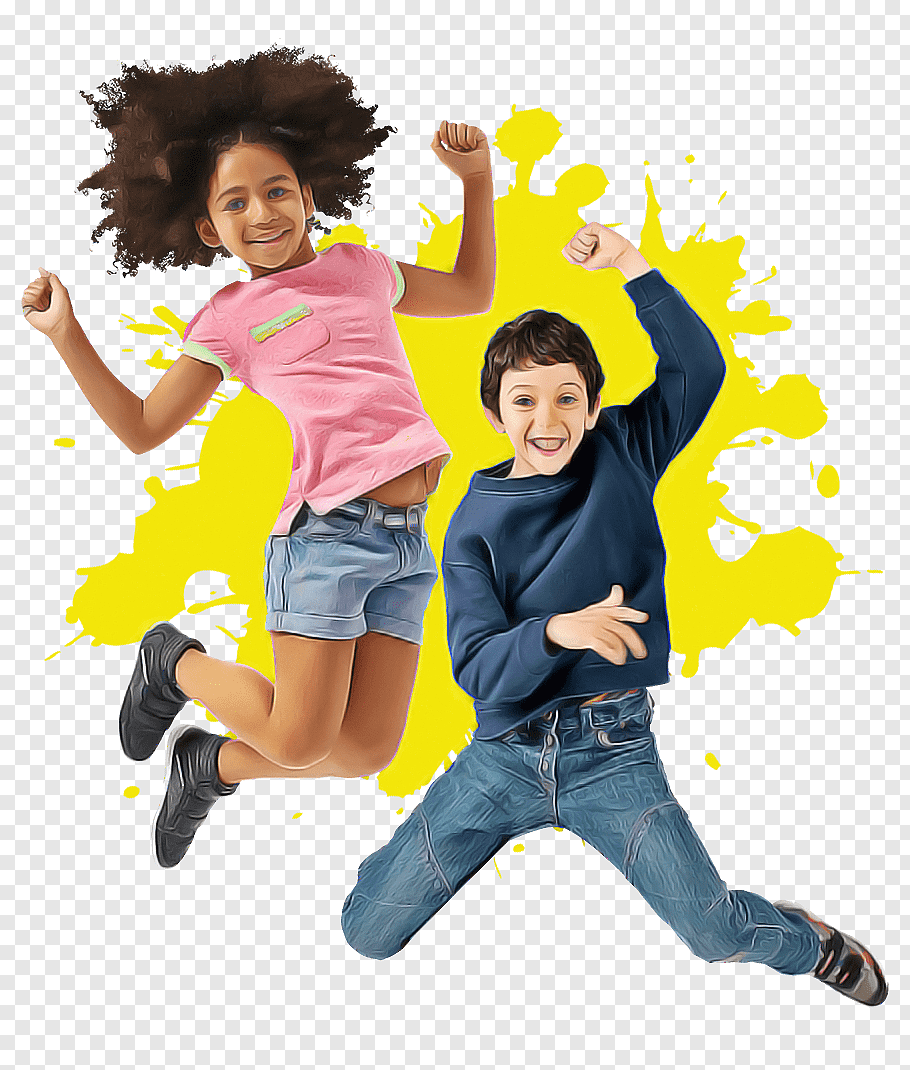 NAVODILA ZA DELO:V tem videu je ogromno idej in vse skupaj vzemi, kot zabavo. Če bodo sodelovali še starši, še toliko bolje. Lizike (saj veš, niso preveč zdrave) lahko zamenjaš z navadnim papirjem :).https://www.facebook.com/KidsArtnCrafts/videos/160209605258536/UzpfSTE2MTUxMDcwNzI6MTAyMjAxOTQxNzMyMzcyNzI/Tole je pa še en izziv, za tiste, ki boste zelo hitri :). Pripravil ga je učitelj Miha Juvan z OŠ Riharda Jakopiča.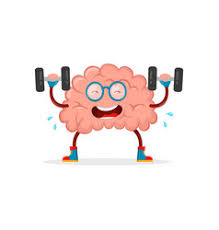 https://www.facebook.com/mjuvan/videos/10158343549351584/?comment_id=213537113435141&notif_id=1586939157397325&notif_t=group_comment_mentionPripravila: Zlatka Gasparič in Jure JeromenSamo za interno uporabo.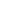 